	Tepelné hospodářství Litvínov S.r.o.	Základní škola a Mateřská škola Litvínov JanovPřátelství 160, okres MostDodatek č. 2018/31503/01 ke Smlouvě o dodávce tepelné energie č. 2005/31503/00uzavřený mezi smluvními stranamiJarmilou Paloučkovou	referentkou obchodního odboru na základě plné moci registrovaná v obchodním rejstříku Krajského soudu v Ustí nad Labem, oddíl C, číslo vložky 36655, držitel licence k podnikání, ve smyslu zákona č, 458/2000 Sb., energetický zákon, skupiny: 32 a 31046 48 633 DIČ: CZ 04648633 bankovní spojení: Ceská spořitelna, as. č. účtu: ) telefonní spojení: zaměstnanci pověřeni činností:Zřizovací listina, Města Litvínovatelefonní spojení:(dále jen „odběratel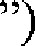 	Tepelné hospodářství Litvínov s.r.o.	Základní škola a Mateřská škola Litvínov — Janov,Přátelství 160, okres Most1Smluvní strany se dohodly na tomto dodatku č. 2018/31503/01 ke Smlouvě o dodávce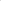 tepelné energie č. 2005/31503/00 ze dne 1.9.2005 (dále jen „Smlouva o dodávce tepelné energie”), kterým se v roce 2018 mění následující součásti Smlouvy o dodávce tepelné energie:„cenové ujednání”,„Odběrový diagram na dodávku a odběr tepelné energie'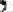 „Dohoda o zálohových platbách”,„V Kupní smlouvě Clánek 6 zůstává beze změn”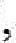 Jednotlivé součásti Smlouvy o dodávce tepelné energie tvoří nedílnou součást tohoto dodatku.2. Tento dodatek o celkovém počtu 2 stran, na jehož celém obsahu se smluvní strany dohodly, je vyhotoven ve dvou vyhotoveních, z nichž každá ze zúčastněních stran obdrží jedno vyhotovení s platností originálu, Tento dodatek se stává nedílnou součástí Smlouvy o dodávce tepelné energie.3, Tento dodatek se stává platným a účinným dnem, kdy obě smluvní strany potvrdí tento závazkový vztah svým podpisem, Smlouva o dodávce tepelné energie nabývá platnosti podpisem všech nedílných součástí pro dané smluvní období.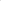 	-12Litvínově dne:	2 1	///7'//N//żŁzŁ ldne:	2017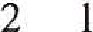 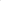 Tepelné hospodářství LitvínovZákladni škol,a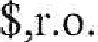 4, Ostatní ustanovení platné Smlouvy o dodávce tepelné energie, která nejsou tímto dodatkem rušena nebo měněna, zůstávají v platnosti.Alešova 947436 Ol Litvínov tel: 476 I l l450, 777 783 733DIČ: CZ04648633Tepelné hospodářství Litvínov s.r.o.Jarmila PaloučkováReferentka obchodního odboruTepelné hospodářství Litvínov s.r.o.l. Obchodní firma :Tepelné hospodářství Litvínov s.r.o.se sídlem:Alešova 947, Horní Litvínov, 436 Ol Litvínovjednatel:Ing. Zdeněk Havelkazastoupená:Ing. Janem Raušem — provozním ředitelemve věcech obchodních:E-mail:Jarmila Paloučkováve věcech technických: E-mail:(dále jen „dodavatel”)Ing. Jan RaušZákladní škola a Mateřská škola LitvínovJanov,2. Jméno :Přátelství 160, okres Mostse sídlem/bydliště:435 42 Litvínov Janov, Přátelství 160zastoupená:PhDr. Miroslavou Holubovou — ředitelkou školy00832502bankovní spojení:ČS Litvínovč. účtu:1004648633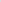 Odběratel,Dodavatel: Ing. Jan Rauš Provozní ředitelPhDr. Miroslava     ředftcłkr? Śt(Űly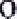 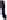 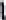 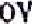 